Конспект игры-занятия "Лапки и Угощение" с детьми раннего возраста. Описание игры:"Лапки и Угощение" - это увлекательная дидактическая игра, которая поможет детям развивать мелкую моторику и логическое мышление, а также познакомит их с различными видами животных и их предпочтениями в пище.Ход игры:1. Подготовка к игре:   - Разместите на столе мягкие игрушки: мишка, зайчик, лягушка, волк, лисичка и мышка.   - Рядом с игрушками разложите их лапки, каждая из которых имеет кнопочку для крепления к телу животного.2. Этап подбора лапок:   - Пригласите детей по очереди подходить к игре и выбирать животное.   - Пусть каждый ребенок старается правильно подобрать лапки к выбранному животному, используя кнопочки.   - Поощряйте детей обсуждайте с ними их действия и помогите выбрать правильные лапки для каждого животного.3. Этап угощения:   - После того как все животные получили свои лапки, предложите детям еще одну игру - угощение.   - Рядом с каждым животным разложите игрушечную еду: рыбку, сыр, морковку, ягодку и муху.   - Пусть дети выбирают правильную еду для каждого животного, учитывая их предпочтения.4. Завершение игры:   - Когда каждое животное будет укомплектовано лапками и накормлено, отметьте этот момент и поздравьте детей с успешным завершением игры.   - Подведите вывод о том, как важно помогать друг другу и учитывать потребности разных животных.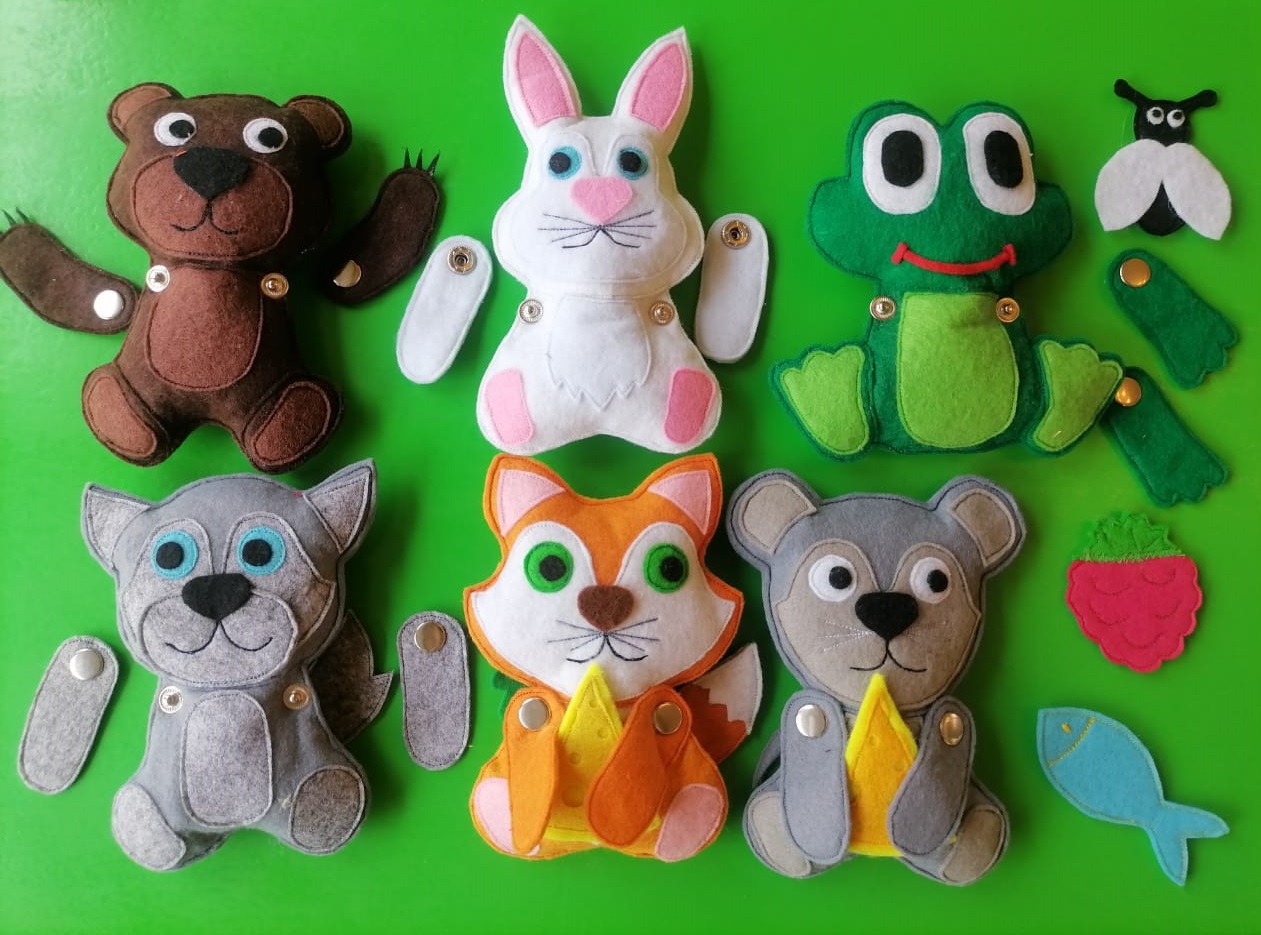 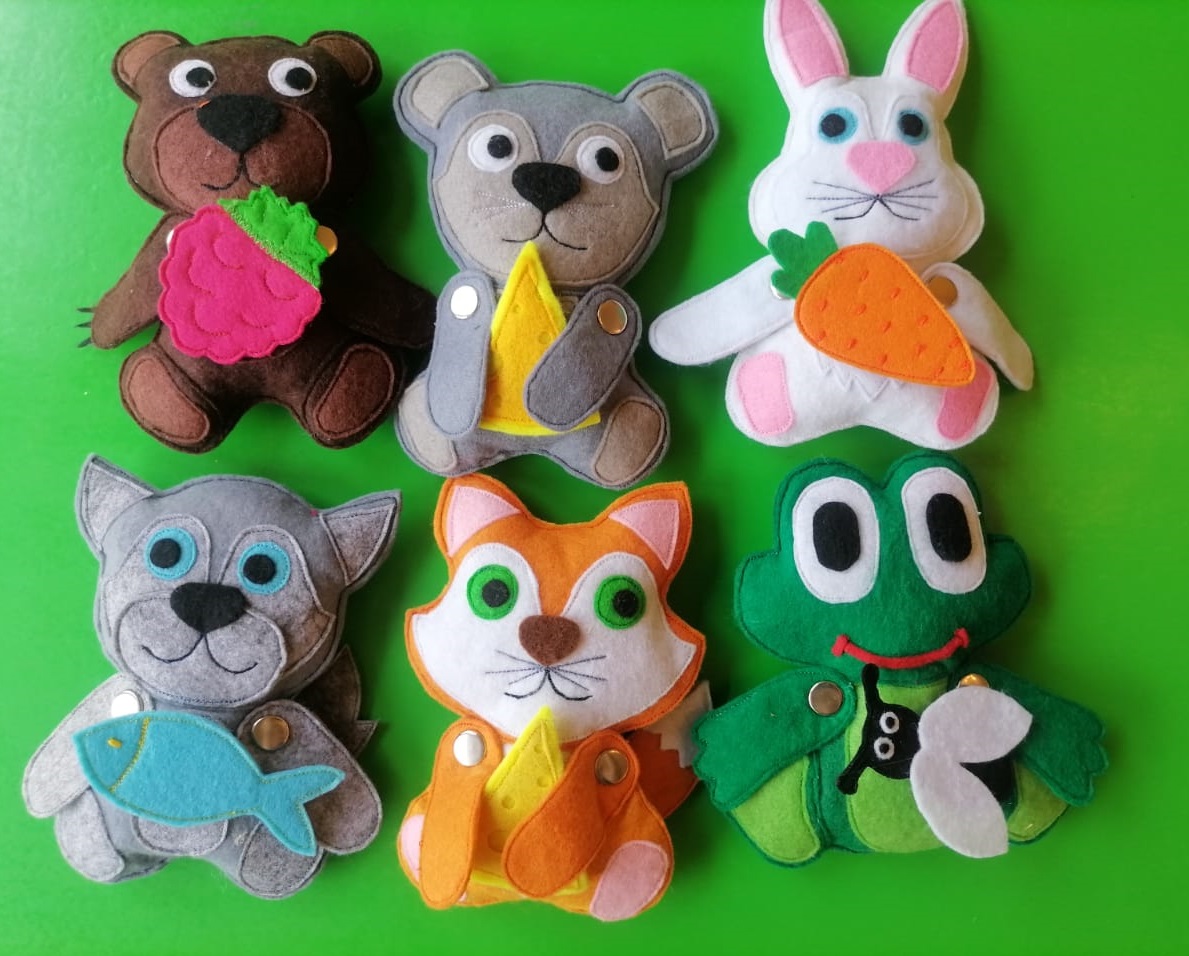 